DECLARAÇÃO DE INEXISTÊNCIA DE SENTENÇACONDENATÓRIA TRANSITADA EM JULGADOMOD. 06.08.17 – - 02/02/2016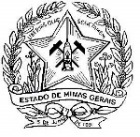 SECRETARIA DE ESTADO DE FAZENDA DE MINAS GERAISANEXOREQUERIMENTO DE PAGAMENTO INTEGRAL PROGRAMA REGULARIZEANEXO AO DOCUMENTO NÚMEROSECRETARIA DE ESTADO DE FAZENDA DE MINAS GERAISANEXOREQUERIMENTO DE PAGAMENTO INTEGRAL PROGRAMA REGULARIZE,,portador da CI nº portador da CI nº portador da CI nº portador da CI nº portador da CI nº portador da CI nº portador da CI nº portador da CI nº ,,,             (Nome do Sócio-Gerente/ Administrador/ Diretor)             (Nome do Sócio-Gerente/ Administrador/ Diretor)             (Nome do Sócio-Gerente/ Administrador/ Diretor)             (Nome do Sócio-Gerente/ Administrador/ Diretor)             (Nome do Sócio-Gerente/ Administrador/ Diretor)             (Nome do Sócio-Gerente/ Administrador/ Diretor)             (Nome do Sócio-Gerente/ Administrador/ Diretor)             (Nome do Sócio-Gerente/ Administrador/ Diretor)             (Nome do Sócio-Gerente/ Administrador/ Diretor)órgão expedidorórgão expedidorórgão expedidor,CPF nº CPF nº CPF nº CPF nº CPF nº ,,,residente e domiciliado à ruaresidente e domiciliado à ruaresidente e domiciliado à ruaresidente e domiciliado à rua,,,bairrobairro,na cidade de na cidade de na cidade de na cidade de na cidade de na cidade de na cidade de na cidade de na cidade de na cidade de na cidade de ,,,ocupante do cargo/função deocupante do cargo/função deocupante do cargo/função deocupante do cargo/função dedododo,,,(Identificação do contribuinte/requerente)(Identificação do contribuinte/requerente)(Identificação do contribuinte/requerente)(Identificação do contribuinte/requerente)(Identificação do contribuinte/requerente)(Identificação do contribuinte/requerente)(Identificação do contribuinte/requerente)(Identificação do contribuinte/requerente)(Identificação do contribuinte/requerente)(Identificação do contribuinte/requerente)(Identificação do contribuinte/requerente)inscrito no CNPJ nºinscrito no CNPJ nºinscrito no CNPJ nº,Insc. Est.Insc. Est.Insc. Est.Insc. Est.Insc. Est.Insc. Est.Insc. Est.,,,DECLARA, sob as penas do art. 299 do Código Penal e ciente do disposto no parágrafo único do art. 2º e no art. 21-A do Decreto nº 46.817/2015, que inexiste sentença condenatória transitada em julgado, de competência do Estado de Minas Gerais, proferida em decorrência de prática de crime contra a ordem tributária, relativamente ao crédito, constante deste requerimento.DECLARA, sob as penas do art. 299 do Código Penal e ciente do disposto no parágrafo único do art. 2º e no art. 21-A do Decreto nº 46.817/2015, que inexiste sentença condenatória transitada em julgado, de competência do Estado de Minas Gerais, proferida em decorrência de prática de crime contra a ordem tributária, relativamente ao crédito, constante deste requerimento.DECLARA, sob as penas do art. 299 do Código Penal e ciente do disposto no parágrafo único do art. 2º e no art. 21-A do Decreto nº 46.817/2015, que inexiste sentença condenatória transitada em julgado, de competência do Estado de Minas Gerais, proferida em decorrência de prática de crime contra a ordem tributária, relativamente ao crédito, constante deste requerimento.DECLARA, sob as penas do art. 299 do Código Penal e ciente do disposto no parágrafo único do art. 2º e no art. 21-A do Decreto nº 46.817/2015, que inexiste sentença condenatória transitada em julgado, de competência do Estado de Minas Gerais, proferida em decorrência de prática de crime contra a ordem tributária, relativamente ao crédito, constante deste requerimento.DECLARA, sob as penas do art. 299 do Código Penal e ciente do disposto no parágrafo único do art. 2º e no art. 21-A do Decreto nº 46.817/2015, que inexiste sentença condenatória transitada em julgado, de competência do Estado de Minas Gerais, proferida em decorrência de prática de crime contra a ordem tributária, relativamente ao crédito, constante deste requerimento.DECLARA, sob as penas do art. 299 do Código Penal e ciente do disposto no parágrafo único do art. 2º e no art. 21-A do Decreto nº 46.817/2015, que inexiste sentença condenatória transitada em julgado, de competência do Estado de Minas Gerais, proferida em decorrência de prática de crime contra a ordem tributária, relativamente ao crédito, constante deste requerimento.DECLARA, sob as penas do art. 299 do Código Penal e ciente do disposto no parágrafo único do art. 2º e no art. 21-A do Decreto nº 46.817/2015, que inexiste sentença condenatória transitada em julgado, de competência do Estado de Minas Gerais, proferida em decorrência de prática de crime contra a ordem tributária, relativamente ao crédito, constante deste requerimento.DECLARA, sob as penas do art. 299 do Código Penal e ciente do disposto no parágrafo único do art. 2º e no art. 21-A do Decreto nº 46.817/2015, que inexiste sentença condenatória transitada em julgado, de competência do Estado de Minas Gerais, proferida em decorrência de prática de crime contra a ordem tributária, relativamente ao crédito, constante deste requerimento.DECLARA, sob as penas do art. 299 do Código Penal e ciente do disposto no parágrafo único do art. 2º e no art. 21-A do Decreto nº 46.817/2015, que inexiste sentença condenatória transitada em julgado, de competência do Estado de Minas Gerais, proferida em decorrência de prática de crime contra a ordem tributária, relativamente ao crédito, constante deste requerimento.DECLARA, sob as penas do art. 299 do Código Penal e ciente do disposto no parágrafo único do art. 2º e no art. 21-A do Decreto nº 46.817/2015, que inexiste sentença condenatória transitada em julgado, de competência do Estado de Minas Gerais, proferida em decorrência de prática de crime contra a ordem tributária, relativamente ao crédito, constante deste requerimento.DECLARA, sob as penas do art. 299 do Código Penal e ciente do disposto no parágrafo único do art. 2º e no art. 21-A do Decreto nº 46.817/2015, que inexiste sentença condenatória transitada em julgado, de competência do Estado de Minas Gerais, proferida em decorrência de prática de crime contra a ordem tributária, relativamente ao crédito, constante deste requerimento.DECLARA, sob as penas do art. 299 do Código Penal e ciente do disposto no parágrafo único do art. 2º e no art. 21-A do Decreto nº 46.817/2015, que inexiste sentença condenatória transitada em julgado, de competência do Estado de Minas Gerais, proferida em decorrência de prática de crime contra a ordem tributária, relativamente ao crédito, constante deste requerimento.DECLARA, sob as penas do art. 299 do Código Penal e ciente do disposto no parágrafo único do art. 2º e no art. 21-A do Decreto nº 46.817/2015, que inexiste sentença condenatória transitada em julgado, de competência do Estado de Minas Gerais, proferida em decorrência de prática de crime contra a ordem tributária, relativamente ao crédito, constante deste requerimento.DECLARA, sob as penas do art. 299 do Código Penal e ciente do disposto no parágrafo único do art. 2º e no art. 21-A do Decreto nº 46.817/2015, que inexiste sentença condenatória transitada em julgado, de competência do Estado de Minas Gerais, proferida em decorrência de prática de crime contra a ordem tributária, relativamente ao crédito, constante deste requerimento.DECLARA, sob as penas do art. 299 do Código Penal e ciente do disposto no parágrafo único do art. 2º e no art. 21-A do Decreto nº 46.817/2015, que inexiste sentença condenatória transitada em julgado, de competência do Estado de Minas Gerais, proferida em decorrência de prática de crime contra a ordem tributária, relativamente ao crédito, constante deste requerimento.DECLARA, sob as penas do art. 299 do Código Penal e ciente do disposto no parágrafo único do art. 2º e no art. 21-A do Decreto nº 46.817/2015, que inexiste sentença condenatória transitada em julgado, de competência do Estado de Minas Gerais, proferida em decorrência de prática de crime contra a ordem tributária, relativamente ao crédito, constante deste requerimento.DECLARA, sob as penas do art. 299 do Código Penal e ciente do disposto no parágrafo único do art. 2º e no art. 21-A do Decreto nº 46.817/2015, que inexiste sentença condenatória transitada em julgado, de competência do Estado de Minas Gerais, proferida em decorrência de prática de crime contra a ordem tributária, relativamente ao crédito, constante deste requerimento.DECLARA, sob as penas do art. 299 do Código Penal e ciente do disposto no parágrafo único do art. 2º e no art. 21-A do Decreto nº 46.817/2015, que inexiste sentença condenatória transitada em julgado, de competência do Estado de Minas Gerais, proferida em decorrência de prática de crime contra a ordem tributária, relativamente ao crédito, constante deste requerimento.DECLARA, sob as penas do art. 299 do Código Penal e ciente do disposto no parágrafo único do art. 2º e no art. 21-A do Decreto nº 46.817/2015, que inexiste sentença condenatória transitada em julgado, de competência do Estado de Minas Gerais, proferida em decorrência de prática de crime contra a ordem tributária, relativamente ao crédito, constante deste requerimento.DECLARA, sob as penas do art. 299 do Código Penal e ciente do disposto no parágrafo único do art. 2º e no art. 21-A do Decreto nº 46.817/2015, que inexiste sentença condenatória transitada em julgado, de competência do Estado de Minas Gerais, proferida em decorrência de prática de crime contra a ordem tributária, relativamente ao crédito, constante deste requerimento.DECLARA, sob as penas do art. 299 do Código Penal e ciente do disposto no parágrafo único do art. 2º e no art. 21-A do Decreto nº 46.817/2015, que inexiste sentença condenatória transitada em julgado, de competência do Estado de Minas Gerais, proferida em decorrência de prática de crime contra a ordem tributária, relativamente ao crédito, constante deste requerimento.DECLARA, sob as penas do art. 299 do Código Penal e ciente do disposto no parágrafo único do art. 2º e no art. 21-A do Decreto nº 46.817/2015, que inexiste sentença condenatória transitada em julgado, de competência do Estado de Minas Gerais, proferida em decorrência de prática de crime contra a ordem tributária, relativamente ao crédito, constante deste requerimento.DECLARA, sob as penas do art. 299 do Código Penal e ciente do disposto no parágrafo único do art. 2º e no art. 21-A do Decreto nº 46.817/2015, que inexiste sentença condenatória transitada em julgado, de competência do Estado de Minas Gerais, proferida em decorrência de prática de crime contra a ordem tributária, relativamente ao crédito, constante deste requerimento.,,dedede...NOME DO SÓCIO-GERENTE/ADMINISTRADOR/DIRETORNOME DO SÓCIO-GERENTE/ADMINISTRADOR/DIRETORNOME DO SÓCIO-GERENTE/ADMINISTRADOR/DIRETORNOME DO SÓCIO-GERENTE/ADMINISTRADOR/DIRETORASSINATURA DO SÓCIO-GERENTE/ADMINISTRADOR/DIRETOR